St. Paul’s LutheranEarly Childhood Center 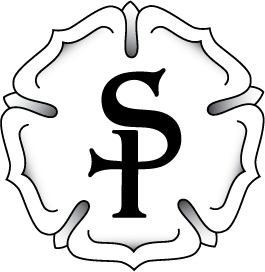 Parent HandbookPolicies and Procedures1500 N. 16th StreetCouncil Bluffs, Iowa 51501Phone: 712.322.3294Fax: 712.328-3338E-mail: stpaulscares@cox.net  Website: www.splecc.orgSt. Paul’s Lutheran Early Childhood CenterWelcome to St. Paul’s Lutheran Early Childhood Center Hours, Mission, Philosophy, and Goals Access of Information 						Program Assessment 			Accident Reports 						Protection from Hazards / Environmental HealthAllergies 							Smoke Free Facility Arrival / Departure						Snacks, Foods, NutritionAttendance							Student Records 	Behavior							Supervision / AccessBirthdays						             Toilet Learning Biting  								Transitions Child Assessment						Transportation 					Child Protection Policy					 	Tuition Classroom Animals/Pets						Universal Precautions  Cleaning / Sanitation 						Volunteers Clothing 							Water Activities Communicable Disease						Weapons Communication with Families 					Withdrawal 				Curriculum 							Worship / Sunday school Daily Activities Discipline Eligibility Emergencies Emergency Procedures Equal Educational Opportunity Ethics / ConfidentialityFamily Involvement Field Trips Fire Safety First AidGeneral Information Grievance Policy Hand Washing  Harassment Policy Health – Immunization CertificateHealth – Safety Guidelines Health- Safety Records Holiday Closings Illness Policy Impaired Parents Inclement Weather Inclusion Injured Child Medical/Dental Emergencies Medication Policies / Procedures Objects from Home Open Door Policy Outside Play Parent Orientation Parent Teacher ConferencesPick Up Time  St. Paul’s Lutheran Early Childhood CenterPolicies and ProceduresWELCOME TO ST. PAUL’S LUTHERAN EARLY CHILDHOOD CENTER!St. Paul’s Lutheran Early Childhood Center (SPLECC) is licensed by the Iowa Department of Health and Human Services.  The center serves children 2 years through 5 years in age and is open to St. Paul’s Lutheran Church members, as well as community families.  The program’s goal is to provide a high quality preschool program meeting each child’s needs, including children with disabilities and those from a diverse background.  HoursPreschool classes meet for three hours each day. Childcare is offered before and after from 6:30-5:30.6:30-8:30	AM Childcare8:30-11:30	Preschool/Infant care11:30-12:30	Lunch/Outdoor Time12:30-3:30	Extended Preschool/Naptime3:30-5:30 	PM ChildcareSPLECC, located at 1500 N. 16th Street, is open year-round, Monday through Friday from 6:30 AM to 5:30 PM during the school year and observes all major holidays.  We follow the Council Bluffs Community School calendar as closely as possible.  Enrollment is offered half day and full day.  The phone number for the center is (712) 322-3294.Mission: St. Paul’s Lutheran Early Childhood Center is committed to excellence by providing a Christ-centered learning environment for children and families. Philosophy We believe:That children, their families and the community benefit from high-quality early childhood programs. That serving the needs of young children by providing a high quality, culturally diverse early childhood program within a safe, nurturing Christian environment promotes learning.That there is a critical link between a child’s early experiences and later success in life.  Children learn best through their play, interactions and experiences.Innovative learning activities and various teaching strategies enhance learning.Effective learning produces life-long skills.Leaders never lose sight of best practices.Teaching the importance of citizenship benefits the school and the community.Productive discipline incorporates control, consistency, and care.Memorable and enjoyable activities foster learning.School, home and community cooperation facilitates and reinforces learning.Goals for Children: Children will grow in their faith, knowing that Jesus loves them. Children will show competency in social/emotional, physical, cognitive, and language development skills. Children will be enthusiastic and curious learners. Children will be safe and healthy. Goals for Families: Families will feel welcome in the classroom. Families will work with the school in a meaningful partnership to help their children be better prepared to learn. Families will advocate for their children. Goals for SPLECC: By the grace of God and the power of the Holy Spirit, the St. Paul’s Lutheran Early Childhood Center staff will:Provide a loving and developmentally appropriate environment to encourage each child to grow spiritually, socially, emotionally, physically, cognitively and creatively. Nurture developmental readiness skills to ensure a successful kindergarten experience. Provide experiences in Christian living both in formal settings such as the classroom or chapel time, and informal settings such as the playground and free time. Offer opportunities to explore individual interests and differences through multi-sensory activities. Provide experiences outside the school setting to further explore principles and concepts learned in class. Encourage children and their families to accept God’s unconditional love as it is experienced through His Word and the loving, caring staff at SPLECC. Maintain ongoing communication between parents and teachers through newsletters, parent meetings/conferences and other parent participation opportunities. Access of Information SPLECC has insured that all parents can access information and clearly understand the content of this handbook and information regarding preschool policies and procedures.  All efforts will be made to provide services of an interpreter, translator, or any other special needs required by our families enrolled. Agencies that will be contacted may include Green Hills AEA and/or Iowa School for the Deaf. Accident Reports Whenever a child is injured, an accident report will be completed for the parent to sign and the parent will receive the white copy.  A duplicate of the written notice will be placed in the child’s file (yellow copy).Parents or legal guardians will be notified immediately of any serious injury.  Prompt arrangements will be made for medical treatment.  In the event, the parent cannot be contacted; prior authorization for emergency treatment will allow the child to be treated.  In the event that your child receives a minor, non-life threatening injury during their time at preschool, our teachers will assess the situation and apply first aid as needed. Minor cuts and scrapes will be treated with soap and water and bumps will be treated by applying ice to the injured area.  Any incident or injuries will be documented on a “Child Injury/Incident Report” form and a copy will be given to the parent within 24 hours of the incident. AllergiesSPLECC does not use foods or beverages as rewards for academic performance or good behavior, and will not withhold food or beverages as a punishment, nor will teaching staff ever threaten to withhold food as a form of discipline. Procedures:  Parents1.  Parents would need to indicate their child’s allergy on the child’s Emergency Information and Medical Consent form.  An Allergy Action Plan should be signed by the child’s doctor.2.  Parents need to fill out a Medication Permission form and have it filed with the office.  No prescription medication can be given unless the label appears on the medication and is prescribed by a physician.  Epipens must be provided to SPLECC to be kept in the office.  Other emergency medication would be provided in the same manner.3.  Parents would need to keep their child’s teacher and the director informed of any changes or concerns regarding their child’s allergy.4.  Parents who have a child in class, where a child with a life-threatening allergy is present, would need to send in snacks that do not contain the allergic ingredients.  Parents would also need to refrain from bringing in things containing the allergic material (e.g.. dogs, cats, hamsters, etc.).5.  Parents would need to work closely with the staff to achieve the overall goal of helping their child become independent in identifying allergic situations that they need to avoid.6.  The parents of a child with a food allergy will need to provide alternative snacks to the school.Procedures:  Staff1.  All staff members would be made aware of all allergies and their symptoms that exist in the preschool program.  2.  All staff members would be instructed on how to implement any medical interventions that may be necessary for a child.  (e.g.  Epipen)3.  All staff members would be careful to properly clean all counters, tables, and areas where foods that can cause allergic reactions are present. (e.g.  milk, eggs, peanuts, nuts, nut oils, fish, etc.)  This cleaning should take place before class, before snack or lunch, after snack or lunch, and at the end of the day at a minimum as it does normally even if no allergies are present in the classroom.4.  The child’s teacher would be responsible to check the snack that each child brings in, if a child with an allergy to a product uses that classroom at the time that the snack is being served.5.  All staff members would be responsible to assist the children in the class in learning about allergies that exist in the class.6.  All staff members would assist in helping a student with an allergy to understand why they are not permitted to eat that food, pet that animal, smell that plant, etc.7.  All staff members would need to work closely with the parents in achieving the overall goal of helping the child become independent in identifying allergic situations that they need to avoid.Procedures:  Classroom1.  For airborne allergies (Doctor’s note required), every possible measure will be taken to rid the breathable air of any allergic material to the best of our ability.2.  For sting or bite allergies (Doctor’s note required), every possible measure will be taken to keep the child away from any situation that may cause a reaction.3.  For food allergies (Doctor’s note required), the food product will be kept out of the classroom, while the child is in attendance, only if the allergy is life-threatening.    (e.g..  Milk may still be served in a classroom where children are allergic to milk as long as none have a life-threatening allergy.)  Life-threatening allergies will warrant the total removal of that food from the classroom while a child, with that allergy, is using that classroom. 4.  Alternate food and drink will be given to children who have allergies to the snack provided in their class.  A supply of extra snacks, from home, should be kept readily available should the snack provided for the class be something that the allergic child cannot eat.5.  Classroom space will be cleaned thoroughly before and after all snacks and lunches in order to clear any allergic food products from the tables, counters, etc.  Food areas will be cleaned with the appropriate mix of bleach and water (1Tbs. bleach to 1 Gallon water) that they are normally cleaned with each day (note #3 of Procedures:  Staff).  Special care will be given whenever any food allergy product is served, whether the allergic child is in the classroom at the time or not.6.  Students who have life-threatening allergies should sit in a designated area each day with a variety of other students.  This helps ensure the eating area can be given special attention prior to each snack or lunch.7.  All medications for allergic reactions should accompany the teacher on any field trip.Procedures:  Students1.  Students should be informed of any allergies that exist in their class so that they can help in maintaining a safe environment for any child with allergies.2.  Students should be taught to love, respect, and enjoy each child in their class regardless of a child’s allergy status.3.  Students will not trade food or utensils during any eating time.Procedures:  Communication1.  Parents and staff would be reminded regularly of any allergies through the newsletter.2.  The allergy policy will be highlighted during the August Teacher Orientation.  The policy will be placed in the Parent Handbook provided for each family in the program. 3.  A special letter may be sent to all families in the preschool program to inform all parents of what allergies exist in each classroom.4.  The director will be responsible for reviewing the Allergy Policy and the procedures regarding the policy with the staff during meetings and in-services.  5.  Parents and staff members would need to communicate openly about any concerns with the classroom environment and their child’s safety and well-being.Procedures:  EmergencyIn the event that a child has any type of allergic reaction, the following actions should be taken:1.  The child’s teacher should stay with the child.  An assistant or another adult should notify the office to call the parents immediately.2.  Medication may be given to a child only if a doctor has prescribed it and the parents have filled out the “Medication Permission” form.  WITHOUT A FILLED OUT FORM, NO MEDICATION WILL BE GIVEN TO ANY CHILD UNLESS EMERGENCY PROFESSIONALS DEEM IT NECESSARY.  Medication includes anything prescribed by a doctor for a child’s condition (e.g.  Epipen, Benadryl, inhaler, etc.).3.  911 would be called if the child has a life-threatening allergy, if the child’s condition is progressively worsening, or if the situation warrants emergency medical technicians.4.  All staff members are CPR and FIRST AID certified.Arrival / Departure Upon arrival parents are to walk their child to their classroom to place their belongings in their cubby. To prevent illness parents are asked to toilet and help their child wash their hands before entering the classroom. All motor vehicle transportation provided by parents, legal guardians or others designated by parents or legal guardians will include the use of age-appropriate, and size appropriate seat restraints.When bringing your child to school, we ask that you park your car in the parking lot and turn off the engine before entering the building.  Parents or legal guardians must accompany children to the classroom or childcare room at the beginning of the day and sign them in as well as sign them out when they leave for the day.   No child will be permitted to leave the building without an adult.Other than parents or legal guardians, only persons on the Drop-Off/Pick-Up permission form will be allowed to pick up a child from the school.  Anyone who is unfamiliar to teaching staff, including authorized individuals, will be asked to present photo identification before a child is released to them.In the interest of students’ safety, parents/guardians and authorized individuals are required to sign children in and out daily.Attendance Students who are enrolled for preschool classes at SPLECC are expected to be punctual in their arrival and departure.  
Students are not expected to be absent any more than is necessary for health reasons or appointments.  Irregular attendance interferes with the progress of your child and others as teachers find themselves taking class time to repeat information and make adjustments for those students who have been absent.  Please call the preschool with the reason for an absence by 8:30.  BehaviorThe teaching staff at SPLECC is trained, responsive, respectful, and purposeful. The teachers anticipate and take steps to prevent potential challenging behaviors. They evaluate and change their responses based on individual needs. When children have challenging behaviors teachers promote pro-social behavior by:Interacting in a respectful manner with all children. Modeling turn taking and sharing as well as caring behaviors. Helping children negotiate their interactions with one another and with shared materials. Engaging children in the care of their classroom and ensuring that each child has an opportunity to contribute to the group. Encouraging children to listen to one another and helping them to provide comfort when others are sad or distressed. Teaching staff will guide children to develop self-control and orderly conduct in relationship to peers and adults. Children will be taught social, communication, and emotional regulation skills. If a child displays persistent, serious, and challenging behavior, the teaching staff, parents, and AEA support staff will work as a team to develop and implement an individualized plan that supports the child’s inclusion and success. Aggressive physical behavior toward staff or children is unacceptable. Teaching staff will intervene immediately when a child becomes physically aggressive to protect all of the children and encourage more acceptable behavior. Permissible Methods of Discipline: For acts of aggression and fighting (biting, scratching, hitting) staff will set appropriate expectations for children and guide them in solving problems. This positive guidance will be the usual technique for managing children with challenging behaviors rather than punishing them for having problems they have not yet learned to solve. In addition, staff may: (1) Separate the children involved; (2) Immediately comfort the individual who was injured; (3) Care for any injury suffered by the victim involved in the incident; (4) Notify parents or legal guardians of children involved in the incident; (5) Review the adequacy of the teaching staff supervision, appropriateness of program activities, and administrative corrective action if there is a recurrence. Prohibited Practices The program does not, and will not, employ any of the following disciplinary procedures:Harsh or abusive tone of voice with the children nor make threats or derogatory remarks. Physical punishment, including spanking, hitting, shaking, or grabbing. Any punishment that would humiliate, frighten or subject a child to neglect. Neither withholds nor threatens to withhold food as a form of discipline. Birthdays (updated 2015)Birthdays are very special for young children and we want to recognize that day.  However, we ask that the celebrations remain low-key (no balloons, please).  For example, a special snack (not lunch) or a book donated to the class with your child’s name in it.   Food that comes from home for sharing among the children must be either whole fruits or commercially prepared packaged foods in factory-sealed containers.  For special events such as family nights or parent breakfasts, homemade foods may be brought in at the director’s discretion. We prefer no cake or cupcakes due to the messiness.  If you would like to provide a special treat for your child’s birthday, please schedule the date and time with the teachers in your child’s classroom.  Parents are asked to check with the teachers beforehand to ensure that allergies will not be an issue. Those who have summer birthdays are welcome to celebrate on the designated days in May with their class.  Invitations to parties outside of school that do not include the entire class will not be distributed at school. We would also like to suggest that if your family would like to provide something extra in celebration of your child’s birthday, that you consider buying a book or an educational item for your child’s classroom.Biting One of our primary goals is to provide a safe and loving, learning environment for all children. Our program provides an environment that encourages and promotes cooperative interaction, respect for others, and non-aggressive problem solving between the children. Biting is a normal stage of development for young children who are teething and who are still developing their language skills. Biting normally occurs between thirteen and twenty-four months of age, however by preschool age we expect this issue to have been resolved. For safety and health concerns, we take biting seriously. When it happens, it’s very scary, frustrating, and stressful for children, parents, and teachers. It is also not something to blame on children, parents, or teachers, and there are no quick and easy solutions to it. Children bite for a variety of reasons: simple sensory exploration, panic, crowding, seeking to be noticed, or intense desire for a toy. Repeated biting becomes a pattern of learned behavior that is often hard to extinguish because it does achieve results: the desired toy, excitement, attention. Our policy for handling a biting incident is the following: The biter is immediately removed from the group. The bitten child is consoled and comforted to restore a sense of security and safety and the bitten area washed with soap and water. If necessary, ice is applied to reduce any swelling or bruising. The biter is not allowed to return to play and is talked to on a level that he/she can understand, and then redirected. A written incident report is given to the parents of all children involved when they are picked up that day. The name of a biting child is not released because it serves no useful purpose and can make an already difficult situation more difficult. We look intensively at the context of each biting incident for pattern, in an effort to prevent further biting behavior. We work with each biting child on resolving conflict or frustration in an appropriate manner. We try to adapt the environment and work with parents to reduce any child stress. We make special efforts to protect potential victims. We try to make every effort to extinguish the behavior quickly and to balance our commitment to the family of the biting child to that of other families. Only after we feel we have made every effort to make the program work for the biting child do we consider asking a family to withdraw the child. First Aid in response to biting (both child and adult)Wear gloves, clean wound with soap and water. Run water over wound for 5 minutes. Apply ice or cool compress to help reduce the pain or swelling. Bandage the wound as necessary. Write a detailed incident report for both children involved with the incident. First Aid if bite breaks the skin (both child and adult)Wear gloves, clean wound with soap and water. Run water over wound for 5 minutes.Control the bleeding. Cover the wound with sterile dressing and bandage. Contact parent of BOTH children involved and encourage them to contact their healthcare provider to determine if they need to be seen. Write a detailed incident report for both children involved with the incident. Child Assessment It is SPLECC’s belief that assessment of young children should be purposeful, developmentally appropriate, and take place in the natural setting by familiar adults. The results will be used for planning experiences for the children and to guide instruction. Assessment will never be used to label children or to include or exclude them from a program. A family’s culture and a child’s experiences outside the school setting are recognized as being an important piece of the child’s growth and development. All results will be kept confidential and placed in each child’s file.Children are assessed in the following ways: Creative Curriculum is aligned with the Iowa Early Learning Standards. It records student progress in all developmental areas at the beginning, middle and end of the year. Observational data provides an ongoing anecdotal record of each child’s progress during daily activities. Early literacy screening is given at the beginning and end of the year to the four and five year olds to monitor the growth of early literacy skills. Child portfolios are organized by the teaching staff and include the assessments, observational data, and child work samples collected on an on-going basis. Families are asked to contribute information about their child’s progress. Young children often show different skills in different settings. Working together, the teaching staff and families can gather a complete picture of a child’s growth and development. Assessment screenings are also given in regards to the child’s health concerning vision and hearing once a year. If there are concerns, parents are informed and asked to have their child re-screened. The information from the above is used in the following ways: To provide information about children’s needs, interests, and abilities in order to plan developmentally appropriate experiences for them.To provide information to parents about their children’s developmental milestones. To indicate possible areas that requires additional assessment. Assessment information will be shared formally with families during Parent Teacher Conferences in the fall and spring. In addition, a progress report will be sent home at conference time.  The preschool teacher will communicate weekly regarding children’s activities.  Informal conferences are always welcome and can be requested at any time. If, through observation or information on the progress report, the teacher feels that there is a possible issue related to a developmental delay or other special need, she/he will communicate this to the family during a conference, sharing documentation of the concern. Suggestions for next steps may include the following, with the knowledge and consent of the parents:  The teacher requests assistance from the Green Hills Area Education Agency (GHAEA) as an early intervention process. This team engages in problem identification, plan interventions, provide support, and make outside resources available to those individuals requesting assistance. The GHAEA is available and functional for all students and teachers in the building. A request made to the Green Hills Area Education Agency for support and additional ideas or more formalized testing. The program provides families with information about programs and services from other organizations such as Green Hills AEA, DHS, Child Care Resource and Referral, and medical professionals, etc. The preschool director and teacher would assist in arranging for developmental screening and referral for diagnostic assessment when indicated. If a child is determined to need special accommodations, those accommodations are included in the materials, environment, and lesson plans for that child. Examples include visuals for children with hearing impairments or language delays and behavior plans for children whose behavior does not respond to the typical strategies used by teaching staff in the classroom. Child Protection Policy The health and well-being of every child in our care is of the utmost importance and the protection of children is our responsibility. An applicant or volunteer must execute and submit an affidavit of clearance from any and all crimes against a child or families. In addition no person with a substantiated report of child abuse or neglect will come in contact with children in the program or have responsibility for children. The program has a written policy for reporting child abuse and neglect as well as procedures in place that comply with applicable federal, state, and local laws. The policy includes requirements for staff to report all suspected incidents of child abuse, neglect, or both by families, staff, volunteers, or others to the appropriate local agencies. Staff who report suspicions of child abuse or neglect where they work are immune from discharge, retaliation, or other disciplinary action for that reason alone unless it is proven that the report is malicious. All teaching staff complete “Mandatory Reporter: Child and Dependent Adult Abuse” at least every five years and within six months of employment. SPLECC does not tolerate employees physically, or sexually abusing or harassing students. Classroom Animals/PetsIf you, as a parent or legal guardian, want to bring your family pet to share with your child’s classroom you are welcome after speaking with the teacher.  The preschool teacher ensures that the animal does not create an unsafe or unsanitary condition. The teacher would ensure staff and children practice good hygiene and hand washing when coming into contact with the animal. Teaching staff supervise all interactions between children and animals and instruct children on safe behavior when in close proximity to animals.Any children allergic to the pet will not be exposed to the animal.  Reptiles are not allowed because of the risk for salmonella.   Cleaning/SanitationThe facility will be maintained in a clean and sanitary condition.  When a spill occurs, the area will be cleaned immediately.Toys that have been placed in a child’s mouth or that are otherwise contaminated by body secretion or excretion will be removed immediately and disinfected after they are cleaned with soap and water.  This also applies to other surfaces in the classroom.  Toys and surfaces will be disinfected using a non-toxic solution of one tablespoon household bleach to one gallon of tap water made fresh daily, or use of an approved disinfectant spray.  To disinfect, the surfaces will be sprayed until glossy.  The bleach solution will be left on for at least 2 minutes before it is wiped off with a clean paper towel, or it may be allowed to air dry.  Machine washable cloth toys that have been placed in a child’s mouth or that are otherwise contaminated by body secretion or excretion must be laundered before another child’s use.  Toys that cannot be cleaned and sanitized will be disposed of.ClothingYour child will be learning through creative, active play that can sometimes be messy. Your child should wear comfortable, washable clothing as well as rubber-soled and closed-toe shoes to school. Flip flops may not be worn as they are not appropriate or safe.  Tennis shoes are the best for running and climbing.  While we encourage the use of paint smocks or shirts during art projects, we can’t guarantee that spills or stains will not occur. Clothing should be free of words, graphics, or pictures that are profane, immoral, illegal, or disruptive in nature.  All families are asked to provide an extra set of clothing for their child in case of an “accident” or messy play that will be kept in their cubby.  These items should include: outfit, socks, and underwear in a zip lock bag.  Please clearly label the clothing with your child’s name to reduce the possibility of mistakes. Should items arrive which aren’t labeled, we may label them for you-our philosophy is “better to be labeled than lost”. Please rotate clothing with the change of the seasons and the growth of your child.Communicable DiseaseStaff and teachers provide information to families verbally and in writing about any unusual level or type of communicable disease to which their child was exposed, signs and symptoms of the disease, mode of transmission, period of communicability, and control measures that are being implemented at the program and that the families should implement at home.  Communication with Families The program will promote communication between families and staff by using written notes as well as informal conversations or e-mail.  Families are encouraged to send written notes with important information so all the staff who work with the child can share the parent’s communication.  Parents are encouraged to maintain regular, on-going, two-way communication with the teaching staff in a manner that best meets their needs--e-mail, in person, notes, or phone calls.Our monthly newsletter will keep you informed about scheduled events and activities. Check the parent information board for information regarding our curriculum, schedule, events, etc. Lesson plans will be posted outside the classrooms.  As you pick up your child each day, check his/her cubby for special notes or information. If you have any questions or concerns at any time, please contact your child’s teacher or the director.Curriculum Curriculum is a framework for learning opportunities and experiences. It is a process by which learners obtain knowledge and understanding, while developing life skills. It is continually revised and evaluated to make learning fun and exciting. The preschool program uses Creative Curriculum, a research and evidence based comprehensive curriculum designed for infants to 6 year olds.  It addresses all areas of early learning: language and literacy, math, science, physical skills and social skills.The Creative Curriculum approach allows the staff to meet the individual developmental needs of all children.  The program uses developmentally appropriate practices to help children grow and learn in an environment that encourages exploration, creativity and problem solving.  The program provides a balance of activities that are busy and quiet; individual and group; indoor and outdoor and staff-initiated and child-initiated.  The children are encouraged to strengthen gross motor skills in daily physical activities.  Reasonable accommodations are made for children with special needs.The One In Christ Religion Curriculum also uses a variety of multi-sensory approaches to teach the Gospel and encourages children to grow in their faith. Handwriting Without Tears is also a multi-sensory curriculum used to teach handwriting skills. Daily Activities A consistent daily schedule is planned to offer a balance of learning activities. Learning is both formal and informal. Play is planned for every day. Listening is balanced with talking, group activities with solitary time, indoors with outdoors, quiet play with noisy play. Your child will have the opportunity for the following types of activities every day. Bible lesson or Chapel, large and small group activities, outdoor activities, self-directed play, music, individual activities, story time, snack and learning center activities such as art, science, writing table, games and building toys, book center, blocks and wheel toys and dramatic play. Discipline We believe in using positive guidance, redirection, and planning ahead to prevent problems. Teachers will encourage appropriate behavior through the use of consistent clear rules, and involving children in problem solving to foster the child’s own ability to become self-disciplined. Teaching staff will encourage children to respect other people, to be fair, respect property and learn to be responsible for their actions. Teaching staff will use discipline that is consistent, clear, and understandable to the child. They will help children learn to persist when frustrated, play cooperatively with other children, use language to communicate needs, and learn turn taking. If a child exhibits a behavior that is unacceptable they will first be reminded of the rule they are breaking.  If the behavior continues, the staff member will redirect them to a different activity.  Should there still be a problem; the child will be removed from activities for a few minutes to give them time to process their actions and the consequence of those actions. Also, when a child is sorry for what they have done, or failed to do, the teacher will assure them of the love and forgiveness Jesus and their teacher has for them.EligibilityChildren ages 3-5 will be accepted into the preschool program.  Children must be potty trained to enroll and must turn 3 years old by September 15th. Children enrolled in the 2 year old class must be 2 years of age. They are not required to be potty trained. Emergencies SPLECC has in place an Emergency Procedures book that describes the following situations and procedures to follow: Emergency phone numbers Fire procedures Utility Failures Severe weather Bomb threats Physical Threats/Armed Intruder Evacuations Media ProceduresThis binder will be in each classroom near the door and will be next to the first aid kit backpack. The procedures will be reviewed by each staff member at the beginning of each school year and when changes are made to it. All staff will have immediate access to a device that allows them to summon help in an emergency. The telephone numbers of the Fire Department, Police Department, and Poison Control will be posted by each phone with an outside line. Emergency contact information for each child and staff member will be kept readily available. The list of emergency telephone numbers and copies of emergency contact information and authorization for emergency transport will be taken along anytime children leave the facility in the care of facility staff. Emergency ProceduresEmergency procedures are located in each classroom along with posted evacuation routes.Equal Educational OpportunityIt is the policy of St. Paul’s Lutheran Early Childhood Center not to discriminate in its education programs or educational activities on the basis of race, religion, color, national origin, marital status or disability. Students are educated in programs, which foster knowledge of, and respect and appreciation for contributions of diverse cultural groups, as well as men and women, to society. Ethics / ConfidentialityStaff follows an important code of ethics to guide their involvement with children and families.  It is essential to protect the confidentiality of all information concerning children and their families.  Maintaining a professional attitude includes being responsive to the needs of children and their families while balancing the need for confidentiality.  Children are people who deserve respect. One way we demonstrate this respect is to refrain from talking about the children in their presence unless the child is part of the conversation and to refrain from labeling a child negatively or positively.  No information about any particular child shall be shared with another child’s parent.  We continually strive to model such qualities as patience, tolerance, cooperation, acceptance, understanding of others, and enthusiasm for children as well as for adults.Family InvolvementSPLECC encourages families to be very involved in their child’s education.  Family members are welcome to visit at any time during class sessions. Program staff communicate with families regarding children’s activities and developmental milestones, shared care-giving issues, and other information that affects the well-being of their children.  Family teacher conferences are held in both the fall and spring semesters, as well as when either party requests.  At least one Family Night is held during the year.SPLECC values the time spent talking and interacting with families and developing strong, reciprocal relationships.  As the teacher learns from the families’ expertise regarding their child’s interests, approaches to learning, and developmental needs, goals for your child’s growth and development can be incorporated into ongoing classroom planning.  Families are encouraged to share any concerns, preferences or questions with the preschool teacher or administration at any time.Although in-person daily contact cannot be replaced, preschool staff also rely on notes home, e-mails, phone calls, newsletters, and bulletin boards as alternative means to establish and maintain open, two-way communication.SPLECC invites you to become involved in one or all of the following ways, and welcomes other ideas as well.Support your child’s daily transition to school by sharing information about your child’s interests and abilities.  Keeping the teacher informed of changes and events that might affect your child allows the teacher to be more responsive to your child’s needs.Return all forms and questionnaires promptly.Attend Parent-Teacher Conferences in the fall and spring.Check your child’s backpack daily.Share some of your talents in your child’s class through activities such as: reading or storytelling, cooking, art, music, sewing, crafts, hobbies, your profession, or artifacts from trips you have taken.Share your families’ cultural traditions, celebrations, or customs.Read all the material sent home with your child.Help with special events. Helping takes many different forms such as preparation of materials at home; preparing or posting flyers, recruiting other volunteers, photography, set-up before an event, or clean up afterwards.SPLECC believes that families should be supported in making decisions about services that their children may need.  The teaching staff will provide information to families about available community resources and assist as requested in helping the family make connections.Field TripsAn important learning opportunity can take place in the form of a field trip that is relevant and reinforces what has been taught in the classroom.  SPLECC will use busses for these field trips.  Parents will be informed of each field trip through a newsletter, a note sent home and signs posted in the building well in advance.  A parent or legal guardian must sign an informed consent form for each child before each trip.  During the field trip, all children will wear t-shirts that give the program name.  A first aid kit, emergency contact information, and emergency transport authorization information for the children in the group will be taken on all trips. Children will be counted continually while on a field trip.  Children may only use a public restroom if they are accompanied by a staff member.  Children will never be left unsupervised by an adult.Due to the Department of Human Services regulations, parents that join us on fieldtrips may only supervise their own child.Fire Safety A fire extinguisher is installed in four areas of the preschool (both front entrances, the kitchen and outside the infant room) with a tag indicating its annual service date. The fire alarm system is serviced annually. Smoke detectors, fire alarms, and carbon monoxide detectors are tested monthly. Fire drills are conducted monthly and recorded on a log. First AidA first aid kit is located in all classrooms next to the door. It is inaccessible to children, but readily available for adult use. It is fully equipped according to guidance from Healthy Child Care Iowa. The First Aid kit will be inspected monthly to refill missing items. The first aid kit is taken to the outdoor play areas as well as on field trips and outings away from the site. Our staff is trained in basic first aid and will administer minor treatment as needed. In the event that your child receives a minor, non-life threatening injury during their time at preschool, our teacher will assess the situation and apply first aid as needed. Minor cuts and scrapes will be treated with soap and water and bumps will be treated by applying ice to the injured area.  Any incident or injuries will be documented on a “Child Injury/Incident Report” form and a copy will be given to the parent within 24 hours of the incident. General Information Within 30 days after a child begins the program, health records that document the dates of service shall be submitted that show the child is current for routine screening tests and immunizations according to the schedule recommended and published by the American Academy of Pediatrics.Please call the school office 712-322-3294, or send a written note concerning any of the following: change of address or phone number, change of babysitter, change in who will pick up your child, and absences. Teachers are unable to receive telephone calls during class hours. We encourage you to leave a message in the office so the teacher can return your call at a later time. SPLECC is in compliance with staff regulations and certification requirements. Our program follows requirements for staffing for Department of Human Services of maintaining an adult/child ration of at least 1:4 for infants, 1:6 for two year olds, 1:8 for three year olds, 1:12 for four year olds and 1:15 for five year olds. Should the teacher or their assistant need to temporarily leave the room, they may take a child as a helper or they may contact the office and arrange for coverage of the classroom to maintain the staff/child ratio.Grievance PolicyOpen and honest communication between families and the preschool program is an essential component of a high quality early childhood program.  We want you to be confident that your child is being well cared for and is having a quality experience.  If there is ever a time you have a concern regarding your child, we want to encourage you to address your concern to your child’s teacher.  If you have a concern regarding some aspect of the program or policy, please contact the Director or Pastor Sherrill.As part of our program assessment, in the spring of each year, we also provide you with a family questionnaire to evaluate our program.  This information helps us to assess how the program is meeting the needs of families and children, as well as to identify strengths and weaknesses.Hand Washing Frequent hand washing is the key to prevent the spread of infectious diseases.  Teachers teach children how to wash their hands effectively.  Posters of children using proper hand washing procedures are placed by each sink.  The program follows these practices regarding hand washing: Staff members and children are taught hand-washing procedures. Hand washing is required by all staff, volunteers, and children and reduces the risk of transmission of infectious diseases to themselves and to others. Staff assists children with hand washing as needed to successfully complete the task. Children and adults MUST wash their hands upon arrival for the day, after using the toilet, after handling body fluids (e.g., blowing or wiping a nose, coughing on a hand, or any touching of mucus, blood or vomit), before meals and snacks, preparing or serving food, or handling any raw food that requires cooking (e.g., meat, eggs, poultry), after playing in water that is shared by two or more people, after handling pets and other animals or any materials such as sand, dirt, or surfaces that might be contaminated by contact with animals. Adults also must wash their hands before and after administering medication, before serving snacks, after blowing/wiping noses, after assisting a child with toileting, and after handling garbage or cleaning.Proper hand-washing procedures are followed by adults and children and include using liquid soap and running water, rubbing hands vigorously for at least 20 seconds, including back of hands, wrists, between fingers, under and around any jewelry, and under fingernails; rinsing well; drying hands with a paper towel, or a dryer; and avoid touching the faucet with just-washed hands (e.g., by using a paper towel to turn off water), wet, soap, scrub, rinse, dry, and turn off water with paper towel.Except when handling blood or body fluids that might contain blood (when wearing gloves is required), wearing gloves is an optional supplement, but not a substitute, for hand washing in any situation listed above. Staff must wear gloves when contamination with blood may occur, staff will not use hand-washing sinks for bathing children or removing smeared fecal material. In situations where sinks are used for both food preparation and other purposes, staff clean and sanitize the sinks before using them to prepare food. Harassment PolicySPLECC is committed in providing a learning environment that is free from harassment in any form.  Harassment of any student by any other student or staff is prohibited.  The preschool will treat allegations of harassment seriously and will review and investigate such allegations in a prompt, confidential and thorough manner.Health - Immunization CertificatesWithin 30 days after a child begins the program, health records that document the dates of service shall be submitted that show the child is current for routine screening tests and immunizations according to the schedule recommended and published by the American Academy of Pediatrics.When a child is overdue for any routine health services, parents, legal guardians, or both provide evidence of an appointment for those services before the child’s entry into the program and as a condition of remaining enrolled in the program, except for immunization for which parents are using religious exemption.Health -Safety GuidelinesAll staff must be alert to the health of each child, known allergies, or special medical conditions.Under the supervision of the preschool teacher, all staff must be alert to the whereabouts of all children and count children on a regular basis.  All staff is to follow proper procedures for hand washing, using disinfectant, and following universal precautions to prevent infections.All staff is familiar with evacuation routes and procedures.At least one staff member who has a certificate of satisfactory completion of pediatric first aid training, including managing a blocked airway and providing rescue breathing for children, is always present with each group of children.  When a child in the group has a special health condition that might require CPR, one staff person who has successfully completed training in CPR is present in the program at all times.Health - Safety RecordsHealth and safety information collected from families will be maintained on file for each child and will be kept in a locked cabinet.  Files are kept current by updating as needed.  The content of the file is confidential, but is immediately available to administrators or teaching staff who have consent from a parent or legal guardian for access to records; the child’s parent or legal guardian; and regulatory authorities, upon request.Child Health and Safety Records will include:Current information about any health insurance coverage required for treatment in an emergency;Results of health examination, showing up-to-date immunizations and screening tests with an indication of normal or abnormal results and any follow-up required for abnormal results;Current emergency contact information for each child, that is kept up to date by a specified method during the year;Instructions for any of the child’s special health needs such as allergies or chronic illness ( e.g., asthma, hearing or vision, impairments, feeding needs, neuromuscular conditions, urinary or other ongoing health problems, seizures, diabetes);Individual emergency care plans for children with known medical or developmental problems or other conditions that might require special care in an emergency (allergy, asthma, seizures, orthopedic or sensory problems, and other chronic conditions; conditions that require regular medication or technology support; andSupporting evidence for cases in which a child is under-immunized because of a medical condition (documented by a licensed health professional) or the family’s beliefs. Staff will implement a plan to exclude the child promptly if a vaccine-preventable disease to which children are susceptible occurs in the program.Holiday ClosingsNew Year’s Eve Day					Independence Day 	Friday after Thanksgiving Day  	New Year’s Day  					Labor Day 		Christmas Eve Day Good Friday						Thanksgiving Day	Christmas DayMemorial Day & Friday before Memorial	Day		 Illness Policy (updated)For the health and safety of all the children, it is mandatory that sick children not be brought to school.  If your child has any of the following symptoms during the night, he or she will not be admitted the following morning for the safety of the other children.Fever greater than 100 degree F (child will be allowed to return 24 hours after the temperature returns to normal (without the use of fever reducing medications)Vomiting Diarrhea Pink eye with drainageCough with congestion and excessive nasal dischargeCold sores, or lesions Rash, if contagiousSore throat with fever or swollen glandsThe center’s established policy for an ill child’s return:Fever free for 24 hoursChicken pox: one week after onset (or when lesions are crusted)Strep: 24 hours after initial medicationVomiting/diarrhea: 24 hours after last episodeConjunctivitis: 24 hours after initial medication or without drainageCold sores or lesions with signs of healing (scabbed over)Upon arrival at school, each child is observed by teaching staff for signs of illness or injury that could affect the child’s ability to participate comfortably in the daily activities.  Children will be excluded when a child is not able to participate comfortably; if the illness requires more care than staff is able to provide without compromising the needs of the other children in the group; or if keeping the child at school poses an increased risk to the child or to other children or adults with whom the child will come in contact.When a child develops signs of an illness during their day at preschool, parents, legal guardians, or other persons authorized by the parent will be notified immediately to pick up the child.  For this reason, please be sure that we have current, accurate phone numbers for you, your authorized emergency contact person and your child’s pediatrician.  In the meantime, we will provide the child a place to rest until the parent, legal guardian or designated person arrives under the supervision of someone familiar with the child.  If the child is suspected of having a contagious disease,  is ill or injured, then until she or he can be picked up, the child will be provided a comfortable place to rest where new individuals will not be exposed and will be under the supervision of staff.Impaired Parents Persons under the influence of drugs or alcohol will not be permitted on the premises of SPLECC. Although we cannot physically stop the parent from taking their child, we will take certain measures to ensure the safety of the child. We will try to talk the parent into staying and calling for a ride and we will attempt to reach another person from the emergency contact list to pick up the child. If the person does leave with the child, we will call the police. Staff members are Mandatory Child Abuse Reporters and are required to report abusive situations that would endanger the safety of children. Inclement Weather (updated 2015)In the event that SPLECC must be closed due to bad weather, we will follow the Council Bluffs Community School District. Check the website and Facebook for closings.  The exception to this will be when Council Bluffs Community Schools close for cold days and the roads are clear, SPLECC will remain open.  This will be announced on the FB page and other forms of communication as soon as the decision has been made.Blizzard/Ice Storms:SPLECC will close if Council Bluffs Community Schools are dismissed early or cancel school for the day due to weather conditions or any other building emergency. The preschool will also close for safety concerns if the following conditions exist:Public transportation shuts down;If the highway patrol and Sheriff’s department ask people to stay off the roads;If we have already received 4 or more inches and they are predicting several more inches of snow during the day.To find out if SPLECC has closed:Look on the website / Facebook for a notice of closingCheck to see if an e-mail or text message has been sent out to the familiesIf it begins to sleet or snow during the work day, and they are forecasting conditions to worsen throughout the day, the program would greatly appreciate any children being picked up early. Sometimes an ice storm or blizzard develops during the time the children are in attendance, which makes it difficult for parents to pick up their children.  The children will remain at the program until such a time that the parents can safely pick up their child.  No teacher or parent that has not been previously given written permission to pick up a child may attempt to deliver the child to his or her home, either by vehicle or by foot.  If parents do not arrive to pick their child up from the program, the center will notify families of an early closing.  If parents are unable to be reached, the emergency contact person will be notified to pick up the child. InclusionThe preschool program will provide for all children, including those with disabilities and unique learning needs as much as possible.  Modifications may be made in the environment and staffing patterns in order to include children with special needs. Staff is aware of the identified needs of individual children and will be trained to follow through on specific intervention plans.  It is our belief that inclusion in our program will enrich the experiences for teachers, students, other children and their families.Injured Child (new 2015)If a child is injured, the child will be provided a comfortable place to rest quietly and will be under the supervision of staff.Medical/Dental Emergencies (new 2015)In the event of an emergency, preschool personnel will use the Emergency Information and Medical Consent form completed by all parents for authorizations to obtain EMERGENCY/DENTAL CARE even if the child care center is unable to immediately make contact with the parents/guardians. During and emergency the childcare provider is authorized to contact the contacts on the form when the parent or guardian cannot be reached.  The entire cost and fees for emergency/medical/ dental treatment for the child will be covered by the parents/guardians with the authorization given on the consent form.Medication Policies /ProceduresPolicy: The school will administer medication to children with written approval of the parent and an order from a health provider for a specific child. Because administration of medication in the school is a safety hazard, medication administration will be limited to situations where an agreement to give medicine outside preschool hours cannot be made.  Whenever possible, the first dose of medication should be given at home to see if the child has any type of reaction. Fever reducing products will not be given.Procedure: The teachers or school secretary administers medication during school hours only if the parent has provided written consent and the medication is available in an original labeled prescription or manufacturer’s container that is child-resistant.  Any person who administers medication must follow the 5 right practices of medication administration; (1) verifying that the right child receives the (2) right medication (3) in the right dose (4) at the right time (5) by the right method with documentation of each time the medication is given.  Medication errors will be controlled by checking and recording these five right practices each time medication is given.  Should a medication error occur, the Regional Control Center and the child’s parents will be contacted immediately.  The incident will be documented in the child’s record at the school.For prescription medications, parents or legal guardians will provide the school with the medication in the original, child-resistant container that is labeled by a pharmacist with the child’s name, the name and strength of the medication; the date the prescription was filled; the name of the health care provider who wrote the prescription; the medication’s expiration date; and administration, storage, and disposal instructions.For over-the-counter medications, parents or legal guardians will provide the medication in a child-resistant container.  The medication will be labeled with the child’s first and last names; specific, legible instructions for administration and storage supplied by the manufacturer; and the name of the health care provider who recommended the medication for the child.Instructions for the dose, time, method to be used, and duration of administration will be provided to the teaching staff in writing (by a signed note or a prescription label) or dictated over the telephone by a physician or other person legally authorized to prescribe medication.  This requirement applies both to prescription and over-the-counter medications.Medications will be kept at the temperature recommended for that type of medication, in a sturdy, child-resistant container that is out of reach of children and prevents spillage. This container will be located in the office. Medication will not be used beyond the date of expiration on the container or beyond any expiration of the instructions provided by the physician or other person legally permitted to prescribe medication.  Instructions which state that the medication may be used whenever needed will be renewed by the physician at least annually.A medication log will be maintained by the school staff to record the instructions for giving the medication, consent obtained from the parent or legal guardian, amount, the time of administration, and the person who administered each dose of medication.  Spills, reactions, and refusal to take medication will be noted on this log.Staff will be trained in cleaning techniques, proper use of protective barriers such as gloves, proper handling and disposal of contaminated materials. Staff receives Universal Precautions training yearly.Objects from HomeBecause the preschool program provides ample toys and learning materials for your child, we ask that you DO NOT bring toys from home. If your child brings an “attachment” item from home, we ask that it is small enough to fit inside his/her backpack or cubby. Please do not allow children to bring gum, candy, money, or toy guns to school. The program cannot be responsible for lost or broken toys brought from home. Open Door PolicyParents and legal guardians are always welcome to visit the preschool classroom.  A doorbell is located at the front to gain entrance to the facility. As a safety feature, visitors must sign in at the office, located at the main entrance. Outside Play We have daily opportunities for outdoor play as the weather permits and provided the weather air quality and environmental safety conditions do not pose a threat. This allows children the opportunity to develop their large muscle skills, get exercise, and be active. Sometimes we spend longer getting bundled up than we spend outside. We use the Child Care Weather Watch guidelines produced by Healthy Child Care Iowa to determine if the Wind Chill Factor or Heat Index is safe for outdoor play. In cases when we cannot go outside (due to weather conditions) children are given the opportunity to use indoor equipment and are supervised at the same level as with outdoor equipment. For example, tumbling mats may be offered for upper body activities or rolling across the mat. In order to make sure that your child can play comfortably outside, it is important to dress him/her according to the weather. When it is cold outside he/she needs a warm coat, mittens or gloves and a hat (labeled with your child’s name). For the warmer days dressing your child lightly is just as important. For those in between days dressing your child in layers is a practical idea. There are areas on the playground for children to be in the shade and still be active. We encourage you to send a hat or other clothing to wear as another protection from the sun. Sunscreen or sunblock with UVB and UVA protection of SPF 15 or higher will be applied to your child’s exposed skin (only with your written permission to do so). We will also use an insect repellent (only with your written permission) to protect your child from insect bites when necessary. The director will complete a playground maintenance checklist on a monthly basis.Parent Orientation Parents looking for preschool or childcare are offered a tour of the facility and are invited to sit in for class observation. Parents are encouraged to visit our website and Facebook Page.In August, a parent orientation meeting is held before school begins. At this meeting parents are informed of all school policies, and procedures. Items highlighted include preschool hours and school closings, drop off and pick up routines, tuition, illness and allergy policies. There is also a Q& A for all additional questions or concerns.A “Meet & Greet” is held approximately one week before school begins. Parents and children are invited to visit their classroom and meet their teacher. At this time children are also able to drop off school supplies for an easier transition on the first day of preschool. Parent Teacher ConferencesThe preschool program will have formal conferences in the fall and spring.  During the conference the teacher will share results of classroom assessments and samples of your child’s work.  Together you can make a plan to continue to encourage your child’s growth and development.Pick Up Time (new 2015)St. Paul’s closes promptly at 5:30 pm, therefore it is important that you arrive 5-10 minutes early in order to ensure ample time for a smooth transition home. Arriving right at 5:30 pm means that you are already late, since it takes a few minutes to greet your child and gather his or her belongings. Please be on time and respectful of staff that are off shift at 5:30. Program AssessmentSt. Paul’s Lutheran Early Childhood Center participates in ECERS (Early Childhood Environment Rating Scale) which assess early childhood programs. Protection from Hazards /Environmental HealthProgram staff will protect children and adults from hazards, including electrical shock, burns, or scalding, slipping, tripping, or falling. Floor coverings are secured to keep staff and children from tripping or slipping. The preschool building has been tested for lead, radon, and other hazards that could impact children’s health with documentation on file. Custodial staff will maintain the building’s heating, cooling, and ventilation systems in compliance with national standards for facility use by children. The program maintains facilities so they are free from harmful animals, insect pests, and poisonous plants. Pesticides and herbicides, if used, are applied according to the manufacturer’s instructions and in a manner that prevents skin contact, inhalation, and other exposure to children. Smoke Free FacilityIn compliance with the Iowa Smoke free Air Act of 2008, SPLECC building and grounds are smoke free.  A “No Smoking” sign meeting the law’s requirements is posted at the entrance to the preschool building to inform people that they are entering a non-smoking place. No smoking is allowed on the school grounds or within sight of any children. Snacks, Foods, NutritionConsistent with the Council Bluffs Community Schools and the Department of Health, no homemade treats are allowed in our facility.  Please check to see if your child’s class has anyone with a food allergy, such as nuts.Attitudes about food develop early in life. The food children eat affects their well-being, their physical growth, their ability to learn, and their overall behavior. We have an opportunity to help children learn about foods, to enjoy a variety of foods and to help them begin to appreciate that their bodies need to be strong, flexible, and healthy. Eating moderately, eating a variety of foods, and eating in a relaxed atmosphere are healthy habits for young children to form. Children attending the AM session are served a snack within 2 hours after the beginning of class. Two food groups will be represented at each snack time, as outlined in USDA guidelines. Children attending a full day session have lunch at 11:30 AM. PM snack is served at approximately 2:30 p.m.  A written snack menu is posted at the parent information board and available for families. The preschool serves a variety of nutritional snacks and encourages children to expand their tastes by at least trying the food offered. All snack portions are served in accordance with the U.S. Department of Agriculture Child and Adult Care Food Program (CACFP) guidelines. Clean, sanitary drinking water is made available to children throughout the day. Staff discards any foods with expired dates. Foods that are hotter than 110 degrees Fahrenheit are kept out of children’s reach. Foods requiring refrigeration will be kept cold until served. For each child with special health care needs, food allergies, or special nutrition needs, the child’s health care provider should provide the program an individualized care plan prepared in consultation with family members and a specialist involved in the child’s care. Children with food allergies shall be protected from contact with the problem food. With family consent, the program posts information about the child’s allergies in the food preparation area and in areas of the facility the child uses to serve as a visual reminder to all adults who interact with the child during the day. Program staff will keep a daily record documenting the type and quantity of food a child consumes when any child with a disability has special feeding needs and provide parents with that information. High risk foods, often involved in choking incidents, will not be served. For children younger than four years, these include hotdogs, whole or sliced into rounds; whole grapes; nuts; popcorn; raw peas; spoonful of peanut butter; or chunks of raw carrots  or meat larger than can be swallowed whole. Student RecordsStudent records containing personally identifiable information, except for directory information, are confidential.  Only persons, including employees, who have a legitimate educational interest, are allowed to access a student’s records without the parent’s permission.  Parents may access, request amendments to, and copy their child’s records during regular office hours. Supervision /Access No child will be left unsupervised while attending SPLECC. Staff will supervise primarily by sight. Supervision for short intervals by sound is permissible as long as teachers check every two to three minutes on children who are out-of-sight (e.g. those who can use the toilet independently etc.). Indoor and outdoor spaces will be zoned by the teaching staff with special attention given to areas where injuries are more likely to occur. Unauthorized visitors shall not have access to the children while at the facility.  Children are under constant supervision and are in ratio with authorized staff.  The entrance doors will remain locked during the day. Persons who are in the building and have not been cleared with a background check will be monitored and supervised by a staff person at all times.  The staff will be responsible for monitoring and supervising these visitors. Center staff will approach anyone who is on the property of the center without their knowledge to ask what their purpose is. If staff is unsure about the reason they will contact the director to get approval for the person to be on site. If it becomes a dangerous situation staff will follow the “dangerous adult” procedures in the Emergency Plans and Procedures Notebook. Any person on the property for other reasons such as maintenance, repairs, etc. will be monitored by paid staff. A sex offender who has been convicted of a sex offense against a minor (even if the sex offender is the parent, guardian, or custodian) who is required to register with the Iowa sex offender registry (Iowa Code 692A): Shall not operate, manage, be employed by, or act as a volunteer at the child care center.Shall not be on the property of the child care center without the written permission of the center director, except for the time reasonably necessary to transport the offender’s own minor child or ward to and from the center.The center director is not obligated to provide written permission and must consult with their DHS licensing consultant first.If written permission is granted it shall include the conditions under which the sex offender may be present, including:The precise location in the center where the sex offender may be present.The reason for the sex offender’s presence at the facility.The duration of the sex offender’s presence.Description of how the center staff will supervise the sex offender to ensure that the sex offender is not left alone with a child.The written permission shall be signed and dated by the director and sex offender and kept on file for review by the center licensing consultant.Toilet Learning Toilet learning is an important time in a child’s development. SPLECC requires all children three years and older to be potty trained prior to enrollment in the three year old class. However, for children who may have an occasional accident, the following procedures are in place: Clothing that is soiled by urine or feces are immediately placed in a plastic bag (without rinsing or avoidable handling) and sent home that day for laundering. Potty chairs will not be used due to the risk of spreading infectious diarrhea.All families are asked to provide an extra set of clothing for their child in case of an “accident” or messy play.  Please clearly label all the clothing sent to school with your child’s name to reduce the possibility of misplaced or lost items.TransitionsHome-school connections are crucial to the transition to kindergarten.  The child’s family provides the consistency and continuity necessary for a young child to be successful.  Making a change from one program to another can sometimes be difficult for a young child whether the transition is within the same building or in other locations.  Transportation Children will be transported by school bus for all off-site activities and fieldtrips, excluding those within short walking distances. Children shall remain in ratio at all times while being transported. Tuition SPLECC is a private Christian preschool that depends upon tuition for its operation. Monthly tuition is due by the 1st of the month. Checks should be made payable to St. Paul’s Lutheran Early Childhood Center (SPLECC). A grace period of five days will be given under extenuating circumstances. Failure to pay tuition by such date will result in dismissal of your child. Tuition Express is our preferred method of collecting and processing tuition and fee payments. If you are paying by check or money order please write the name of the child for whom the payment is made and the month for the payment on the memo line. Place payments in the payment box at the front entrance. If a payment must be made in cash, it must be for the exact amount and in an envelope with the child’s name and the month for the payment clearly noted. For your own protection, always ask for a receipt when paying with cash. A $35.00 fee will be assessed for insufficient funds. Because our costs remain constant, there is no rebate for absence due to illness, holidays, vacations or other causes. Families late in picking up their child from preschool or childcare will be charged a late fee of $5.00 for the first 10 minutes after the end of class time/childcare and $1.00 for every minute thereafter. Universal PrecautionsOur staff will use universal precautions when dealing with infectious material, blood or body fluids. All staff will use non-latex gloves when performing any duties that involve body fluids. Any clean-up materials will be disposed of properly to insure safety for all.Volunteers Parents, friends, grandparents, and other adults are encouraged to take an active part in the educational process of the children. Please contact the teacher, the preschool director, or our office secretary if you would like to be a school volunteer. For safety’s sake, if a volunteer will be working with children they are to have a back ground check and fingerprinting done at their expense. In addition, no person with a substantiated report of child abuse or neglect will come in contact with children in the program or have responsibility for children. If a volunteer works more than 40 hours per month with children, he/she will also need to provide a current health assessment, not more than one year old. Water Activities We have water tables for children to stand and play with their hands in the water. During water play children are involved in active experiences with science and math concepts. Children with sores on their hands are not allowed to participate with others in the water table to ensure that no infectious diseases are spread. Children are not allowed to drink the water during water play activities. When the activity period is complete, the water table is drained and refilled with fresh water before a new group of children comes to participate. Outdoor water play is limited to tubs and buckets or containers as well as the water table. We do not participate in swimming pool activities. Staff supervises all children by sight and sound in all areas with access to water in tubs, buckets, and water tables. WeaponsNo student shall carry, have in his or her possession, store, keep, leave, place or put into the possession of another student any real weapon or look-alike weapon on any school premises, in any school vehicle or any vehicle used by the school or for school purposes, in any other buildings or premises used for school functions, whether or not any person is endangered by such actions. “Look-alike weapon” means any item that resembles or appears to be a weapon. A zero tolerance policy on dangerous weapons (real or toy) is in effect; i.e., gun, squirt guns, water rifles or pistols, slingshots, toy guns, toy grenades and other similar items knives, etc. WithdrawalShould a child need to be withdrawn from any SPLECC program, we ask to be notified as soon as possible so that a child on the waiting list may be offered the spot. At minimum we require a 2-week written notice and fees are assessed to that date. Should a child need to be withdrawn for a period of time and possibly re-admitted, his/her spot cannot be held or guaranteed.  Worship / Sunday school If you and your family do not have a church home, you are always welcome to join us for worship. St. Paul’s Lutheran Church			Worship		Sunday School / Bible Study               	239 Frank Street 				8:00 a.m.		9:30 – Ages 3 – Adult Council Bluffs, IA 51503				10:45 a.m.Phone: 712-322-4729Pastor: Rev. Nathan Sherrill A staffed nursery is provided during the 10:45 service. Feel free to contact the church for more information, or to speak with Pastor Sherrill.   Revised August 2015Parent Acknowledgement and Receipt of the SPLECC Parent Handbook I acknowledge that I have received a copy of the SPLECC Parent Handbook. I understand that it contains important information on policies and procedures. I realize this handbook is not intended to cover every situation which may arise but is simply a general guide to refer to. I understand that it is my responsibility to familiarize myself with the information and that I agree with the policies and rules of the school. I further understand and acknowledge that SPLECC may change, add or delete any policies or provisions in this handbook as it sees fit in its sole judgment and discretion. I acknowledge and understand that this Parent Handbook supersedes and replaces any and all prior handbooks or materials previously distributed. Student’s Name _______________________________________ Class _______________________Parent’s Printed Name ________________________________ Date _________________________Parent’s Signature _________________________________________________________________